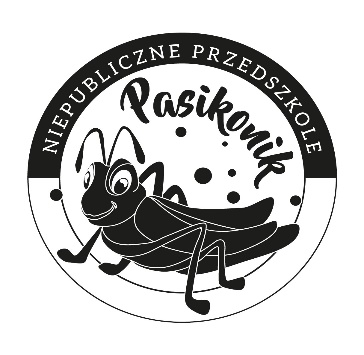 KARTA ZGŁOSZENIA DZIECKA DO PRZEDSZKOLA NIEPUBLICZNEGO z ODDZIAŁEM INTEGRACYJNYM ”PASIKONIK”  UL. RATAJA 64 A  UL. WYSZYŃSKIEGO 7DANE OSOBOWE DZIECKA:Godziny pobytu dziecka w przedszkolu    od ………………….do …………………DANE OSOBOWE RODZICÓW:Dane osobowe matki/opiekuna prawnego Dane ojca/prawnego opiekunaInne telefony kontaktowe:Inne osoby dorosłe upoważnione do systematycznego odbierania dziecka z przedszkolaINFORMACJE DODATKOWEINFORMACJE OGÓLNE:Czynności samoobsługowe Potrzeby fizjologiczne :Samodzielnie Zgłasza potrzebę, ale wymaga pomocyTrzeba je kontrolować, bo zapomina Nosi pampersa    - tylko do spania     - całodobowoInne ……………………………………………………………………………………………………………………….             ………………………………………………………………………………………………………………………………..Spożywanie posiłków:Chętnie je wszystko Nie lubi potraw (jakie ?) ……………………………………………………………………………………………Jest niejadkiem Specjalne potrzeby żywieniowe, diety ………………………………………………………………… …………………………………………………………………………………………………………………………………….Ubieranie się :Samodzielnie Wymaga pomocy osoby dorosłej Nakładanie i sznurowanie obuwia Samodzielnie Wymaga pomocy osoby dorosłej Poobiedni odpoczynek Zasypia bez kłopotówZasypia z trudnością Nie śpi w dzieńCzy dziecko jest leworęczne ? TakNieCzy dziecko uczęszczało już do przedszkola /żłobka ?Tak (jakiego?) ………………………………………………………………………………………………………Nie, dziecko przebywało pod opieką - dziadków- opiekunki- rodziny- rodzicówIFORMACJE DOTYCZACE ZDROWIA DZIECKA:Inne informacje, które chcieli by Państwo przekazać: …………………………………………………….……………………………………………………………………………………………………………………………………..OŚWIADCZENIAOświadczam/y iż dane w niniejszej karcie są zgodne ze stanem faktycznym i jestem/śmy świadom(a)/i odpowiedzialności karnej za zeznanie nieprawdy lub zatajenie prawdy. Zobowiązuję/emy się do informowania dyrektora przedszkola o każdorazowej zmianie powyższych danych. Powyższe dane osobowe podlegają ochronie. Będą wykorzystywane w celach statystycznych i sprawach związanych z opieką przedszkola nad dzieckiem oraz do rozliczania zobowiązań finansowych wobec przedszkola. Przetwarzanie danych odbywać się będzie zgodnie z ustawą z dnia 29 sierpnia 1997 r. o ochronie danych osobowych (Dz. U. Nr 133, poz. 833 z późn. zm.). Zostałam/em pouczona/y o prawie wglądu do moich/naszych danych oraz zmiany tych danych. Oświadczam/y, że wyrażam/y zgodę na przetwarzanie danych osobowych podanych w karcie.W trakcie roku przedszkolnego ważne wydarzenia oraz zdjęcia w przedszkolu będą rejestrowane i wykorzystywane do dokumentowania działalności przedszkola oraz jego promocji. Złożenie podpisu na niniejszym formularzu oznacza zgodę rodziców na umieszczanie takich zdjęć i filmów w broszurach i reklamach oraz stronach internetowych bez podawania imienia i nazwiska dziecka.Tak, wyrażam zgodę	                 Nie, nie wyrażam zgody*Wyrażam zgodę na uczestnictwo mojego dziecka w wycieczkach (w tym autokarowych), spacerach poza terenem przedszkola.Tak, wyrażam zgodę	                 Nie, nie wyrażam zgody*Wyrażam zgodę na publikowanie prac plastycznych mojego dziecka.Tak, wyrażam zgodę	                 Nie, nie wyrażam zgody**niepotrzebne skreślićPESELPESELPESELPESELPESELPESELPESELPESELPESELPESELPESELIMIĘDRUGIE IMIĘNAZWISKOData urodzeniaPESELMiejsce urodzeniaMiejsce zamieszkaniaMiejsce ZameldowaniaRodzeństwo (Imię, wiek)ImięNazwiskoAdres zamieszkaniaTelefon kontaktowye-mailData urodzeniaPESELNr i seria dowodu osobistego ImięNazwiskoAdres zamieszkaniaTelefon kontaktowye-mailData urodzeniaPESELNr i seria dowodu osobistego ImięNazwiskoPeselStopień pokrewieństwaPYTANIEODPOWIEDZCzy dziecko jest alergikiem? Na co jest uczulone?Czy dziecko ma jakieś wady rozwojowe?Czy dziecko posiada orzeczenie o kształceniu specjalnym, opinię o wczesnym wspomaganiu rozwoju, inne?Czy dziecko przebywa pod stałą opieką specjalistyczną?Data przyjęcia zgłoszenia(wypełnia przedszkole)Podpis rodziców/opiekunów prawnych(Wypełniają rodzice/opiekunowie)